แบบสอบถามความคิดเห็นเกี่ยวกับการปรับปรุงกฎหมายเสียงรบกวนกรมควบคุมมลพิษ อยู่ระหว่างการทบทวนกฎหมายเสียงรบกวนตามประกาศคณะกรรมการสิ่งแวดล้อมแห่งชาติ ฉบับที่ 29 (พ.ศ.2550) เรื่อง ค่าระดับเสียงรบกวน และประกาศคณะกรรมการควบคุมมลพิษ เรื่อง วิธีการตรวจวัดระดับเสียงพื้นฐาน ระดับเสียงขณะไมมีการรบกวน การตรวจวัดและคํานวณระดับเสียงขณะมีการรบกวน การคํานวณคาระดับการรบกวน และแบบบันทึกการตรวจวัดเสียงรบกวน ดังนั้น จึงได้จัดทำแบบสอบถามความคิดเห็นการปรับปรุงกฎหมายเกี่ยวกับเสียงรบกวนทั้งด้านค่ามาตรฐานและวิธีการตรวจวัด โดยใช้แนวทางปรับปรุง ประกอบด้วย             1) BS4142:2014 Methods for rating and assessing industrial and commercial sound 2) IEC 61672:2013-1 Electro-acoustics- Sound level meters และ 3) IEC 60942:2017, Electroacoustics- Sound calibrators เพื่อรวบรวมความคิดเห็น ข้อเสนอแนะ ตลอดจนปัญหาอุปสรรคในการนำกฎหมายไปปฏิบัติงานที่ผ่านมา เพื่อนำไปใช้ประกอบการพิจารณาปรับปรุงกฎหมายเสียงรบกวน แนวทางการปรับปรุงกฎหมายเสียงรบกวน ที่ทำการสำรวจความคิดเห็นตามแบบสอบถามฉบับนี้ประกอบด้วย 8 หัวข้อ ได้แก่ 1) ความเหมาะสมของการกำหนดหรือบังคับใช้กฎหมายเสียงรบกวน 2) ขอบเขตการนำกฎหมายไปใช้ตรวจวัดระดับเสียง 3) เครื่องมือตรวจวัดระดับเสียง 4) การตั้งไมโครโฟนของเครื่องวัดระดับเสียง 5) การประมวลผลเพื่อหาระดับเสียงขณะมีการรบกวน 6) ระดับเสียงพื้นฐาน 7) การรายงานค่าการตรวจวัดหรือคำนวณ และ 8) ค่าเฝ้าระวัง กรมควบคุมมลพิษ จึงขอความอนุเคราะห์ท่านโปรดให้ความคิดเห็นในประเด็นต่างๆ โดยสามารถส่งแบบสอบถามกลับที่ noise@pcd.go.th หรือตอบแบบสอบถามออนไลน์ สอบถามรายละเอียดเพิ่มเติมโทร. 0 2298 2323-4 ทั้งนี้ ขอขอบคุณท่านที่สละเวลาตอบแบบสอบถาม ข้อมูลของท่านจะเป็นประโยชน์อย่างยิ่งต่อการปรับปรุงมาตรฐานให้มีความเหมาะสมยิ่งขึ้นต่อไปคำอธิบาย โปรดทำเครื่องหมาย   ในช่อง    พร้อมเติมข้อความในช่องว่างตามความคิดเห็นของท่านส่วนที่ 1  ข้อมูลทั่วไปของผู้ตอบแบบสอบถาม1. เพศ	 ชาย 		 หญิง2. อายุ	 30 ปี หรือน้อยกว่า	 31 - 35 ปี		 36 - 40 ปี 41 - 45 ปี		 46 - 50 ปี		 มากกว่า 50 ปี 3. ประเภทหน่วยงานที่ท่านปฏิบัติงาน หน่วยงานราชการส่วนกลาง ชื่อหน่วยงาน ..................................................................... หน่วยงานราชการส่วนท้องถิ่น ชื่อหน่วยงาน ..................................................................... สถาบันการศึกษา ชื่อหน่วยงาน ..................................................................... เอกชนที่ปฏิบัติงานด้านการประเมินผลกระทบสิ่งแวดล้อม ชื่อหน่วยงาน ............................................................. อื่น ๆ  ....................................................................................................................4. ระยะเวลาที่ปฏิบัติงานเกี่ยวกับการตรวจวัดหรือประเมินเสียงรบกวน หรือตรวจสอบกรณีเสียงรบกวน1                      น้อยกว่า 1 ปี		 1 – 5 ปี		 6 – 10 ปี	 11 – 15 ปี 		 16 – 20 ปี		 มากกว่า 20 ปี5. จำนวนครั้งที่ปฏิบัติงานตรวจวัดหรือประเมินเเสียงรบกวน1 โดยเฉลี่ย  1 – 5 ครั้งต่อปี	 6 – 10 ครั้งต่อปี	 11 – 15 ครั้งต่อปี 16 – 20 ครั้งต่อปี	 มากกว่า 20 ครั้งต่อปี-----------------------------------------------------------------------------------------------------------------------------------------------------1  เป็นการตรวจวัดหรือประเมินเสียงรบกวนตามมาตรฐานและวิธีการของกฎหมาย ได้แก่ ประกาศคณะกรรมการสิ่งแวดล้อมแห่งชาติ ฉบับที่ 29 (พ.ศ. 2550) เรื่อง ค่าระดับเสียงรบกวน และประกาศคณะกรรมการควบคุมมลพิษ เรื่อง วิธีการตรวจวัดระดับเสียงพื้นฐาน ระดับเสียงขณะไม่มีการรบกวน การตรวจวัดและคำนวณระดับเสียงขณะมีการรบกวน การคำนวณค่าระดับการรบกวน และแบบบันทึกการตรวจวัดเสียงรบกวน หรือกฎหมายอื่นที่กำหนดค่ามาตรฐานและวิธีการตรวจวัดเป็นไปตามประกาศ 2 ฉบับดังกล่าวส่วนที่ 2  ความคิดเห็นต่อแนวทางการปรับปรุงกฎหมายเสียงรบกวนข้อมูลประกอบ - กฎหมายเสียงรบกวนเป็นมาตรฐานคุณภาพสิ่งแวดล้อมออกตามความใน พ.ร.บ.ส่งเสริมและรักษาคุณภาพสิ่งแวดล้อมแห่งชาติ พ.ศ.2535 มาตรา 32 และมาตรา 34- พ.ร.บ.ส่งเสริมและรักษาคุณภาพสิ่งแวดล้อมแห่งชาติ พ.ศ. 2535 มาตรา 32 ให้คณะกรรมการสิ่งแวดล้อมแห่งชาติมีอำนาจกำหนดมาตรฐานคุณภาพสิ่งแวดล้อม (5) มาตรฐานระดับเสียงและความสั่นสะเทือนโดยทั่วไป มาตรา 34 ให้คณะกรรมการสิ่งแวดล้อมแห่งชาติมีอำนาจปรับปรุงแก้ไขมาตรฐานคุณภาพสิ่งแวดล้อม มาตรา 55 ให้คณะรัฐมนตรีโดยคำแนะนำของคณะกรรมการควบคุมมลพิษ และโดยความเห็นชอบของคณะกรรมการสิ่งแวดล้อมแห่งชาติกำหนดมาตรฐานควบคุมมลพิษจากแหล่งกำเนิด- หลักการของการตรวจวัดและคำนวณเพื่อประเมินเสียงรบกวน คือ เปรียบเทียบระดับเสียงขณะมีเสียงของแหล่งกำเนิด (หรือระดับเสียงขณะแหล่งกำเนิดเกิดเสียง) กับช่วงไม่มีเสียงของแหล่งกำเนิด หากแตกต่างกันมากกว่าค่ามาตรฐาน (10 เดซิเบลเอ) เสียงของแหล่งกำเนิดนั้นเป็นเสียงรบกวน - กฎหมายอื่นที่กำหนดค่ามาตรฐานและวิธีการตรวจวัดที่สอดคล้องกับกฎหมายเสียงรบกวนตาม พ.ร.บ.ส่งเสริมและรักษาคุณภาพสิ่งแวดล้อมแห่งชาติ พ.ศ.2535 ได้แก่ กฎหมายภายใต้ พ.ร.บ.การสาธารณสุข พ.ศ.2535 (ควบคุมเหตุเดือดร้อนรำคาญจากสถานประกอบกิจการ) พ.ร.บ.โรงงาน พ.ศ.2535 (ควบคุมการปล่อยมลพิษจากโรงงาน) พ.ร.บ.การชุมนุมสาธารณะ พ.ศ.2563 (ควบคุมการใช้เสียงจากการจัดกิจกรรมชุมนุม)โปรดใส่เครื่องหมาย  ในช่อง  ที่ตรงกับความเห็นของท่าน 1. ความเหมาะสมของการกำหนดหรือบังคับใช้กฎหมายเสียงรบกวน1.1 ท่านคิดว่ากฎหมายเสียงรบกวนที่ออกเป็นมาตรฐานคุณภาพสิ่งแวดล้อมตามมาตรา 32 ของ พ.ร.บ.ส่งเสริมและรักษาคุณภาพสิ่งแวดล้อมแห่งชาติ พ.ศ. 2535 ควรมีการปรับเปลี่ยนรูปแบบการประกาศหรือไม่ ไม่ควรปรับเปลี่ยน เนื่องจากหน่วยงานต่าง ๆ สามารถกำหนดกฎหมายบังคับใช้กับแหล่งกำเนิดที่มีอำนาจหน้าที่กำกับดูแล โดยอ้างอิงค่ามาตรฐาน วิธีการตรวจวัดและประเมินผลตามกฎหมายเสียงรบกวนที่ออกภายใต้ พ.ร.บ.ส่งเสริมและรักษาคุณภาพสิ่งแวดล้อมฯ ได้ ควรปรับเปลี่ยน โดยเป็นกำหนดมาตรฐานควบคุมมลพิษจากแหล่งกำเนิดตามมาตรา 55 เนื่องจากต้องมีการพิจารณาเสียงของแหล่งกำเนิดในขั้นตอนการตรวจวัดและประเมินเสียงรบกวน ควรปรับเปลี่ยน โดยเป็นประกาศกรมควบคุมมลพิษ เนื่องจากหน่วยงานต่าง ๆ สามารถกำหนดกฎหมายบังคับใช้กับแหล่งกำเนิดที่มีอำนาจหน้าที่กำกับดูแล โดยนำค่ามาตรฐาน วิธีการตรวจวัดและประเมินผลไปปรับใช้ได้ อื่นๆ (ระบุ)............................................................................................................................................................1.2 ท่านหรือผู้เกี่ยวข้องมีปัญหาหรือข้อขัดข้องในการนำกฎหมายไปใช้ตรวจวัดหรือประเมินเสียงรบกวนหรือไม่ อย่างไร ไม่มี มี (ระบุ) .................................................................................................................................................................2. ขอบเขตการนำกฎหมายเสียงรบกวนไปใช้ตรวจวัดระดับเสียง2.1 การตรวจวัดเสียงรบกวนตามกฎหมาย ควรกำหนดวัตถุประสงค์ในการตรวจวัดข้อใด (เลือกได้มากกว่า 1 ข้อ) เพื่อตรวจสอบเรื่องร้องเรียน เหตุเดือดร้อนรำคาญ เพื่อประเมินเสียงของโรงงานและ/หรือสถานที่ประกอบการเชิงพาณิชย์ที่ตั้งใหม่  เพื่อประเมินเสียงของโรงงานและ/หรือสถานที่ประกอบการเชิงพาณิชย์ที่ปรับปรุงหรือเพิ่มจำนวน  เพื่อประเมินเสียง ณ ที่อยู่อาศัยที่สร้างใหม่ เพื่อประเมินเสียงจากภายนอกอาคารที่อาจจะมีผลต่อผู้อยู่ในอาคารหรือนอกอาคารที่มีการพักอาศัย อื่นๆ (ระบุ) ..............................................................................................................................................................2.2 การตรวจวัดเสียงรบกวนตามกฎหมาย ควรกำหนดกิจกรรมหรือแหล่งกำเนิดเสียงที่สามารถตรวจวัดเพื่อประเมินเสียงรบกวนหรือไม่ ควร ไม่ควร (ข้ามไปข้อ 3.)2.3 กิจกรรมหรือแหล่งกำเนิดเสียงต่อไปนี้ ควรหรือไม่ควรนำกฎหมายเสียงรบกวนไปใช้ตรวจวัดเพื่อประเมินเสียงรบกวน 3. เครื่องมือตรวจวัดระดับเสียง ข้อมูลประกอบ - เครื่องวัดระดับเสียงจะถูกผลิตตามมาตรฐาน IEC 61672 ของคณะกรรมาธิการระหว่างประเทศว่าด้วยเทคนิคไฟฟ้า ซึ่งมาตรฐานดังกล่าวประกาศครั้งแรกเมื่อปี ค.ศ.2002 (พ.ศ.2545) โดยยกเลิก IEC 60804- กฎหมายปัจจุบันกำหนดมาตรฐานเครื่องวัดระดับเสียง IEC 60804 หรือ IEC 61672 และไม่ได้กำหนดมาตรฐานเครื่องกำเนิดเสียงมาตรฐาน รวมทั้งไม่ได้กำหนดให้สอบเทียบ (calibrate) เครื่องมือตรวจวัด3.1 มาตรฐานเครื่องวัดระดับเสียงควรกำหนดอย่างไร เป็นไปตามมาตรฐาน IEC 60804 หรือ IEC 61672  เป็นไปตามมาตรฐาน IEC 61672 3.2 มาตรฐานเครื่องกำเนิดเสียงมาตรฐานควรกำหนดอย่างไร ไม่ต้องกำหนด เป็นไปตามมาตรฐาน IEC 60942 3.3 การสอบเทียบเครื่องมือวัดและเครื่องกำเนิดเสียงมาตรฐาน ควรกำหนดอย่างไร ไม่ต้องกำหนด เครื่องวัดระดับเสียงและเครื่องกำเนิดเสียงมาตรฐาน ต้องได้รับการสอบเทียบเทียบในช่วงไม่เกิน 2 ปี และ 1 ปี ตามลำดับ4. การตั้งไมโครโฟนของเครื่องวัดระดับเสียงข้อมูลประกอบ : กฎหมายปัจจุบันกำหนดตั้งได้ทั้งภายนอกและภายในอาคาร ตั้งได้ทั้งภายนอกและภายในอาคาร ตั้งเฉพาะภายนอกอาคาร 5. การประมวลผลเพื่อหาระดับเสียงขณะมีการรบกวนข้อมูลประกอบ : การประมวลผลเพื่อหาระดับเสียงขณะมีการรบกวนตามกฎหมายปัจจุบัน มีสาระสำคัญดังนี้ (ดูตารางประกอบ- แบ่งเป็น 4 กรณี ได้แก่  เสียงเกิดขึ้นอย่างต่อเนื่องตั้งแต่ 1 ชั่วโมง ขึ้นไป  ภายใน 1 ชั่วโมง เสียงเกิดขึ้นเพียง 1 ช่วง  ภายใน 1 ชั่วโมง เสียงเกิดขึ้นมากกว่า 1 ช่วง และ  เสียงเกิดขึ้นในพื้นที่ที่ต้องการความเงียบสงบ หรือเกิดในเวลากลางคืน- ดำเนินการตรวจวัดและคำนวณ 6 ขั้นตอน ได้แก่ 1) วัดระดับเสียงขณะแหล่งกำเนิดเกิดเสียง 2) คำนวณระดับเสียงเฉลี่ยของค่าที่วัดได้ (เฉพาะกรณี)  3) ตัดเสียงแหล่งกำเนิดอื่น ๆ เพื่อหาค่าระดับเสียงขณะมีการรบกวน 4) คำนวณระดับเสียงขณะมีการรบกวนในเวลาอ้างอิง 1 ชั่วโมง (เฉพาะกรณี และ)  5) ปรับแก้ค่าจากเหตุการณ์การเกิดเสียง (เฉพาะกรณี) และ 6) ปรับแก้ค่าจากลักษณะเสียง ตารางสรุปสาระสำคัญการประมวลผลเพื่อหาระดับเสียงขณะมีการรบกวน5.1 การคำนวณการตัดเสียงแหล่งกำเนิดอื่น ๆ หากเปลี่ยนจากการใช้ตารางปรับค่าเป็นใช้สมการลบเดซิเบล ซึ่งเป็นการลดขั้นตอน และเพิ่มความถูกต้องมากขึ้น ท่านเห็นด้วยหรือไม่ข้อมูลประกอบ : - ขั้นตอน 3) ตัดเสียงแหล่งกำเนิดอื่น ๆ กฎหมายปัจจุบันให้ดำเนินการดังนี้ (1) นำระดับเสียงขณะแหล่งกำเนิดเกิดเสียง ลบ ระดับเสียงขณะไม่มีเสียงของแหล่งกำเนิด (2) นำผลต่างที่ได้เทียบตารางหาตัวปรับค่า และ (3) นำตัวปรับค่าลบออกจากระดับเสียงขณะแหล่งกำเนิดเกิดเสียง 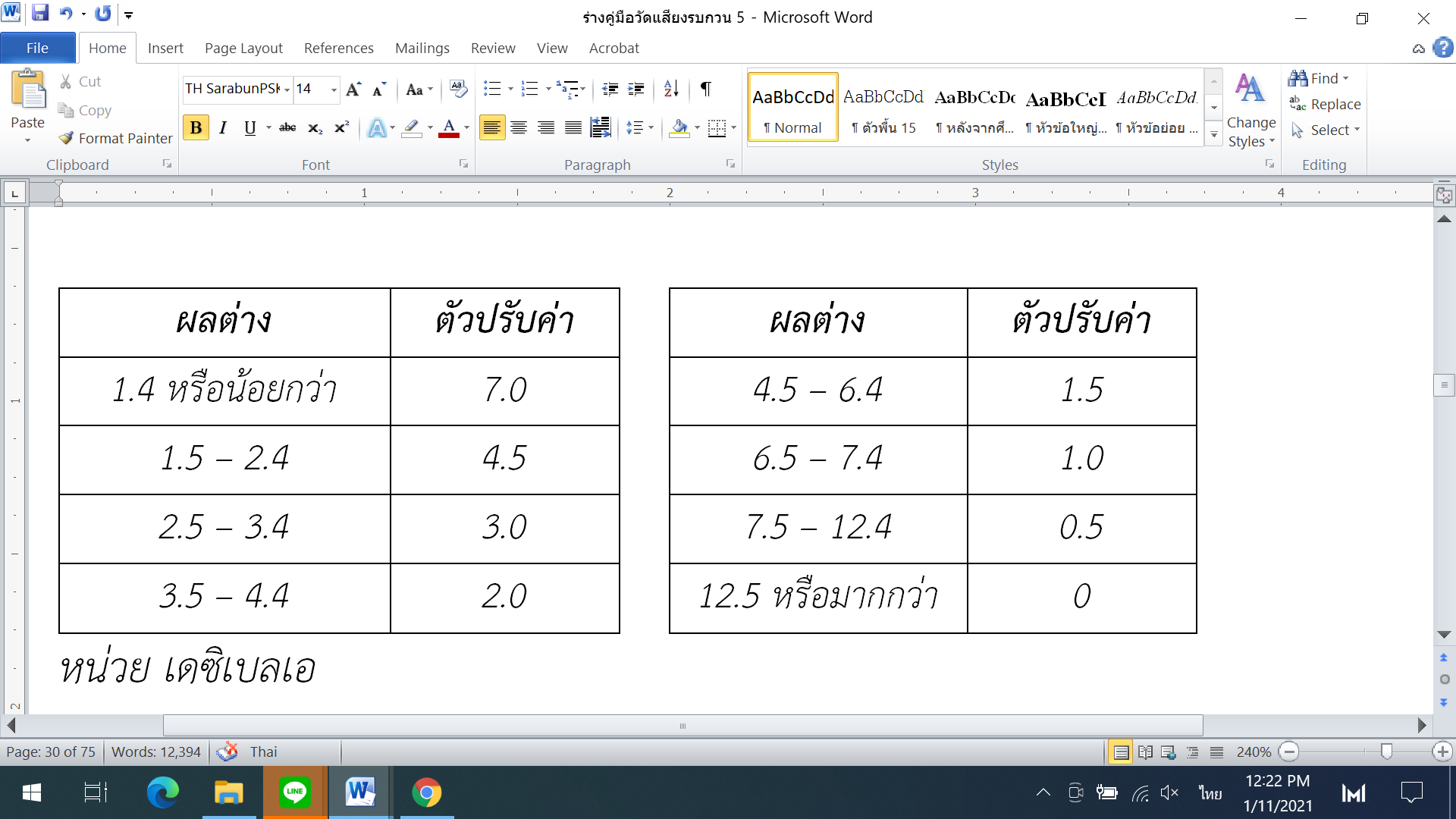 - สมการลบเดซิบล       โดยที่  Ls = ระดับเสียงขณะมีการรบกวนLa = ระดับเสียงขณะแหล่งกำเนิดเกิดเสียงLr = ระดับเสียงขณะไม่มีเสียงของแหล่งกำเนิด เห็นด้วย ไม่เห็นด้วย   5.2 การประมวลผลเพื่อหาระดับเสียงขณะมีการรบกวนในเวลากลางคืนกรณี  หากเปลี่ยนวิธีให้สอดคล้องกับกรณี  และกรณี  โดยกำหนดฐานเวลา 15 นาที ท่านเห็นด้วยหรือไม่ ข้อมูลประกอบ : - กฎหมายปัจจุบัน : เสียงเกิดในเวลากลางวัน (07.00-22.00 น.) กรณี  ตรวจวัดระดับเสียงเฉลี่ย (Leq) 1 ชั่วโมง กรณี  ตรวจวัด Leq ตามช่วงเวลาที่เกิดเสียง และคำนวณเป็นระดับเสียงในฐานเวลา 1 ชั่วโมง และกรณี  ตรวจวัด Leq ตามช่วงเวลาที่เกิดเสียงทุกช่วงใน 1 ชั่วโมง และนำค่าแต่ละช่วงมาคำนวณหา Leq รวม จากนั้นคำนวณเป็น Leq ในฐานเวลา 1 ชั่วโมง ซึ่งทั้งกรณี  และ  จะทำให้ค่าที่คำนวณได้ลดลงจากค่าที่ตรวจวัด สอดคล้องกับความรู้สึกของผู้รับเสียงที่ระยะเวลาการรับเสียงน้อยลง ส่วนเสียงเกิดขึ้นในพื้นที่ที่ต้องการความเงียบสงบ หรือเกิดในเวลากลางคืน กรณี   ตรวจวัด Leq 5 นาที - เสนอปรับ : เสียงเกิดขึ้นในพื้นที่ที่ต้องการความเงียบสงบ หรือเกิดในเวลากลางคืน ดำเนินการดังนี้ 1) ถ้าเสียงเกิดขึ้นอย่างต่อเนื่องตั้งแต่ 15 นาที ขึ้นไป ตรวจวัด Leq 15 นาที  2) ภายใน 15 นาที เสียงเกิดขึ้นเพียง 1 ช่วง ตรวจวัด Leq ตามช่วงเวลาที่เกิดเสียง และคำนวณเป็นระดับเสียงในฐานเวลา 15 นาที 3) ภายใน 15 นาที เสียงเกิดขึ้นมากกว่า 1 ช่วง ตรวจวัด Leq ตามช่วงเวลาที่เกิดเสียงทุกช่วงใน 15 นาที และนำค่าแต่ละช่วงมาคำนวณหา Leq รวม จากนั้นคำนวณเป็น Leq ในฐานเวลา 15 นาที เห็นด้วย ไม่เห็นด้วย  (ระบุความคิดเห็น/ข้อเสนอ)  	5.3 แหล่งกำเนิดเสียงที่มีเสียงลักษณะพิเศษ หากเปลี่ยนจากการบวก 5 เดซิเบลเอ กับระดับเสียงขณะมีการรบกวน เป็นการบวกตามระดับการรับรู้ของลักษณะเสียงต่าง ๆ ณ จุดผู้รับเสียง ท่านเห็นด้วยหรือไม่เห็นด้วยกับการเปลี่ยนในข้อใด ข้อมูลประกอบ : กฎหมายปัจจุบันกำหนดว่า แหล่งกำเนิดเสียงที่มีเสียงแหลมดัง เสียงกระแทก เสียงที่มีความสั่นสะเทือนอย่างใดอย่างหนึ่ง ให้บวก 5 เดซิเบลเอ กับระดับเสียงขณะมีการรบกวน5.4 การประมวลผลเพื่อหาระดับเสียงขณะมีการรบกวนในพื้นที่ที่ต้องการความเงียบสงบ หรือเวลากลางคืน หากไม่ปรับแก้ค่าจากช่วงเวลาที่เกิดเสียง ท่านเห็นด้วยหรือไม่ ข้อมูลประกอบ : - กฎหมายปัจจุบัน : เสียงเกิดขึ้นในพื้นที่ที่ต้องการความเงียบสงบ หรือเกิดในเวลากลางคืน กรณี   ให้บวกเพิ่ม 3 เดซิเบลเอ  - เสนอปรับ: ไม่ต้องบวกเพิ่ม   เห็นด้วย ไม่เห็นด้วย  (ระบุความคิดเห็น/ข้อเสนอ)  	6. ระดับเสียงพื้นฐาน6.1 ควรกำหนดค่าระดับเสียงพื้นฐานขั้นต่ำที่นำมาใช้ประเมินเสียงรบกวนหรือไม่ข้อมูลประกอบ : 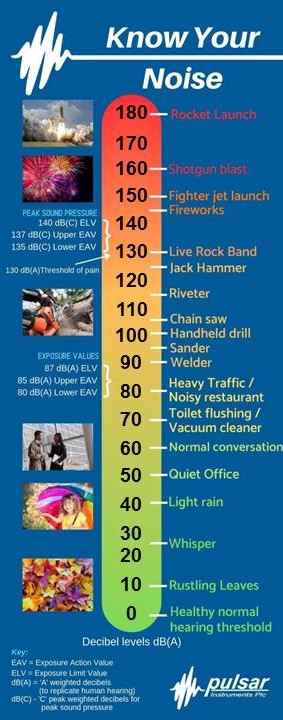 - กฎหมายปัจจุบันกำหนดให้ตรวจวัดระดับเสียงพื้นฐาน
เป็นค่าระดับเสียงเปอร์เซนไทล์ที่ 90 (Percentile Level 90, L90) 
ขณะไม่มีเสียงจากแหล่งกำเนิด ค่านี้จะนำไปหักลบจากค่าระดับเสียง
ขณะมีการรบกวน หากผลคำนวณเกิน 10 เดซิเบลเอ 
จะถือว่าเป็นเสียงรบกวน - บางพื้นที่ระดับเสียงพื้นฐานมีค่าต่ำมาก
 (เช่น ไม่เกิน 35 หรือ 40 เดซิเบลเอ เป็นต้น) ทำให้ผลการคำนวณ
มีโอกาสมากที่จะเป็นเสียงรบกวน ทั้ง ๆ ที่ระดับเสียง
ขณะมีการรบกวนมีค่าไม่เกิน 50 เดซิเบลเอ- ตัวอย่างระดับเสียงในสิ่งแวดล้อมภาพ : https://pulsarinstruments.com/en/post/decibel-chart-noise-level ไม่ควร โดยให้ใช้ค่าที่ได้จากการตรวจวัดจริงมาใช้คำนวณ ควร โดยหากผลการตรวจวัดระดับเสียงพื้นฐานมีค่าไม่เกิน 35 เดซิเบลเอ ให้กำหนดระดับเสียงพื้นฐานขั้นต่ำ 35 เดซิเบลเอ และใช้ค่านี้ในการคำนวน อื่น ๆ (ระบุ)  	7. การรายงานค่าการตรวจวัดหรือคำนวณ7.1 การระบุให้การรายงานผลการตรวจวัดระดับเสียงและคำนวณเป็นค่าจำนวนเต็ม ท่านเห็นด้วยหรือไม่ข้อมูลประกอบ : กฎหมายปัจจุบันไม่ได้กำหนดการรายงานค่าเป็นทศนิยมหรือจำนวนเต็ม แต่ในทางปฏิบัติได้รายงานเป็นค่าทศนิยม 1 ตำแหน่ง เห็นด้วย ไม่เห็นด้วย  (ระบุความคิดเห็น/ข้อเสนอ)  	8. ค่าเฝ้าระวัง8.1 ควรกำหนดค่าเฝ้าระวังระดับเสียงรบกวนหรือไม่ ไม่ควร  ควร เช่น กำหนด 5 เดซิเบลเอ เป็นต้น โดยหากเกิน มีแนวโน้มที่จะเป็นเสียงรบกวน และผู้เกี่ยวข้องต้องกำกับดูแล ควบคุม ป้องกันอย่างเข้มงวดเพื่อไม่ให้ระดับเสียงเกินค่ามาตฐาน อื่น ๆ (ระบุ)  	9. ความคิดเห็นและข้อเสนอแนะ*******************************************ขอขอบคุณที่กรุณาตอบแบบสอบถามแบบสอบถามความคิดเห็นเกี่ยวกับการปรับปรุงกฎหมายเสียงรบกวน  https://rb.gy/bykek2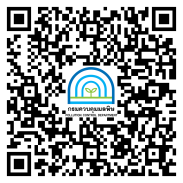 ตอบแบบสอบถามความคิดเห็นเกี่ยวกับการปรับปรุงกฎหมายเสียงรบกวน ออนไลน์https://rb.gy/pbquls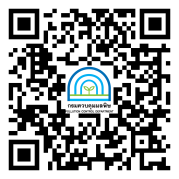 กิจกรรมหรือแหล่งกำเนิดเสียงควรใช้ไม่ควรใช้ไม่แน่ใจโรงงาน และกระบวนการผลิตเครื่องจักรที่ติดตั้งอยู่กับที่การขนสินค้าและวัสดุขึ้น-ลงภายในโรงงานและ/หรืออาคารพานิชย์เครื่องจักรที่เคลื่อนย้ายได้และยานพาหนะที่โดยปกติเป็นส่วนที่ทำให้เกิดเสียงในกระบวนการผลิต (เช่น รถโฟล์คลิฟ รถบรรทุก หรือรถไฟ เรือที่เคลื่อนที่ภายในหรือรอบโรงงานหรือสถานที่ประกอบการเชิงพานิชย์กีฬา และมอเตอร์สปอร์ตดนตรี และสันทนาการสนามยิงปืนการก่อสร้างและการรื้อถอนสัตว์เลี้ยงกิจกรรมของมนุษย์ (พูดคุย)เครื่องขยายเสียงจากการประกาศสาธารณะ เช่น สถานีกลางรถไฟฟ้า สนามกีฬาขนาดใหญ่ เป็นต้นการจราจรทางถนน และการขนส่งระบบรางเสียงจากแหล่งกำเนิดอื่นที่ได้มีกฎหมายหรือประกาศกำหนดไว้เสียงภายในอาคาร หรือเสียงในอาคารที่เกิดจากเสียงนอกอาคาร และเสียงความถี่ต่ำอื่นๆ (ระบุ)ขั้นตอน                                   กรณีกรณี กรณี กรณี กรณี 1) วัดระดับเสียงขณะแหล่งกำเนิดเกิดเสียง leq 1 ชม.  leq ช่วงที่เกิดเสียง leq ช่วงที่เกิดเสียงทุกช่วง leq 5 นาที2) คำนวณระดับเสียงเฉลี่ย3) ตัดเสียงแหล่งกำเนิดอื่น ๆ4) คำนวณระดับเสียงในเวลาอ้างอิง 1 ชม.5) ปรับแก้ค่าจากเหตุการณ์การเกิดเสียง +3dBA6) ปรับแก้ค่าจากลักษณะเสียง +5dBA      (ถ้ามี)กิจกรรมหรือแหล่งกำเนิดเสียงเห็นด้วยไม่เห็นด้วยไม่แน่ใจเสียงโทน (tonal) : รับรู้ได้ บวก 2 เดซิเบลเอ รับรู้ได้อย่างชัดเจน บวก 4 เดซิเบลเอ รับรู้ได้อย่างชัดเจนมาก บวก 6 เดซิเบลเอเสียงกระแทก : รับรู้ได้  บวก 3 เดซิเบลเอ รับรู้ได้อย่างชัดเจน บวก 6 เดซิเบลเอ รับรู้ได้อย่างชัดเจนมาก บวก 9 เดซิเบลเอมีทั้งเสียงโทนและเสียงกระแทก  : บวกได้ทั้ง 2 แบบ ข้างต้น แต่ถ้ามีลักษณะเด่นเป็นแบบใดแบบหนึ่ง ให้บวกแบบเดียวตามลักษณะเด่นเสียงลักษณะอื่น มีลักษณะชัดเจนที่ต่างไปจากเสียงที่เกิดขึ้นปกติของพื้นที่ : บวก 3  เดซิเบลเอ